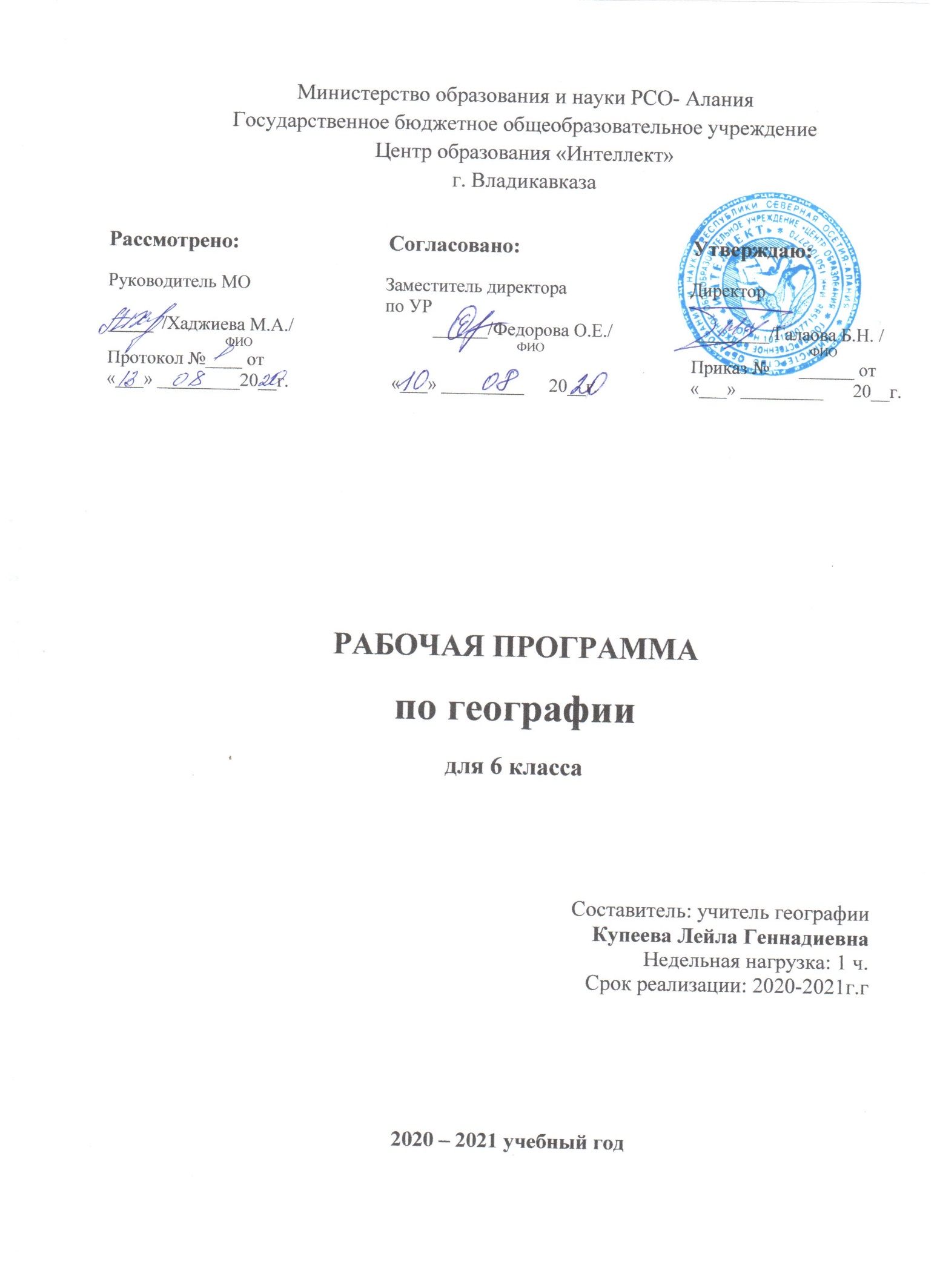 Пояснительная записка	Рабочая программа по предмету «География. 6 класс» на 2020-2021 уч.год разработана в соответствии с: -Законом Российской Федерации от 29.12.2012 года № 273-ФЗ «Об образовании в Российской Федерации» (статья 32, пункт 7)-Единым квалификационным справочником должностей руководителей, специалистов и служащих (раздел «Квалификационные характеристики должностей работников образования») от 26 августа 2010 г.№761н.  на основе:-Федерального государственного образовательного стандарта основного общего образования;- Требований к результатам освоения основной образовательной программы основного общего образования, представленных в Федеральном государственном образовательном стандарте общего образования второго поколения; -Основной образовательной программы основного общего образования ГБОУ ЦО Интеллект;- Программы курса географии в соответствии с ФГОС, разработанной к учебникам линии «Полярная звезда» для 5-9 классов, допущенных Министерством образования и науки РФ под редакцией А.И. Алексеева, В.В. Николиной, Е.К. Липкиной – М.: Просвещение, 2019;соответствует:-Федеральному перечню учебников по учебному предмету «География» на 2019-2020 учебный год.-Учебному плану ГБОУ ЦО Интеллект основного общего образования на 2020-2021 учебный год.Разработанная учебная программа реализуется по учебнику А.И.Алексеева, В.В.Николиной, Е.К.Липкиной и др. «География.5-6 классы»: учебник для общеобразовательных организаций с приложением на электронном носителе (DVD)/ (А.И.Алексеева, В.В.Николиной, Е.К.Липкиной и др.); под ред. А.И.Алексеева; М.: Просвещение, 2019 – 192 с. – (Академический школьный учебник) (Полярная звезда), рассчитана на 34 часа в год (1 час в неделю) и направлена на базовый (общеобразовательный) уровень изучения предмета.Школьный курс географии играет важную роль в реализации основной цели современного российского образования - формировании всесторонне образованной, инициативной и успешной личности, обладающей системой современных мировоззренческих взглядов, ценностных ориентаций, идейно - нравственных, культурных и этических принципов и норм поведения. В этой связи важнейшей методологической установкой, в значительной мере определяющей отбор и интерпретацию содержания курса географии, является установка на формирование в его рамках системы базовых национальных ценностей как основы воспитания, духовно - нравственного развития и социализации подрастающего поколения.География в основной  школе формирует у обучающихся систему комплексных социально ориентированных знаний о Земле  как о планете людей, об основных закономерностях развития природы, о размещении населения и хозяйства, об особенностях и о динамике главных природных, экологических, социально – экономических, политических процессов, протекающих в географическом пространстве, проблемах взаимодействия природы и общества, об адаптации человека к географическим условиям проживания, о географических подходах к устойчивому развитию территорий.Построение учебного содержания курса осуществляется  последовательно от общего к частному с учетом реализации внутри предметных  и метапредметных связей. В основу положено взаимодействия научного, гуманитарного, аксиологического, культурологического, личностно – деятельностного, историко – проблемного, компетентных подходов, основанных на взаимосвязи глобальной, региональной и краеведческой составляющих.Содержание курса направлено на формирование универсальных учебных действий, обеспечивающих  развитие познавательных и коммуникативных качеств личности. Обучающиеся включаются в проектную и исследовательскую деятельность, основу которой составляют такте учебные действия ,как умение видеть проблемы, ставить вопросы, классифицировать, наблюдать, проводить эксперимент, делать выводы и умозаключения, объяснять, доказывать, защищать свои идеи, давать определение понятиям, структурировать материал и др.Обучающиеся включаются в коммуникативную учебную деятельность, где преобладают такие ее виды, как умение полно и точно выражать свои мысли, аргументировать свою точку зрения, работать в сотрудничестве ( паре и группе), представлять и сообщать информацию в устной и письменной форме, вступать в диалог и т.д.Содержание  курса географии 6  класса нацелено на формирование у обучающихся знаний о неоднородностей  и целостности Земли как планеты людей, о составе, строении и свойствах оболочек Земли, о влиянии природы на жизнь и хозяйство людей; топографо – картографических знаний и умений, позволяющих осознавать, что план и карта – выдающихся произведения человеческой мысли, обеспечивающие ориентацию в географическом пространстве; знаний о Земле как о планете Солнечной системы и о следствиях вращения Земли вокруг своей оси и вкруг Солнца; о расселении людей по планете, о государствах и их столицах.Планируемые результаты изучения учебного предмета «География. 6 класс»Личностными результатами изучения предмета «География» являются следующие:Воспитание российской гражданской идентичности, патриотизма, любви и уважения к Отечеству, чувства гордости за свою Родину, прошлое и настоящее многонационального народа России; осознание своей этнической принадлежности, знание языка культуры своего народа, своего края, общемирового культурного наследия; усвоение традиционных ценностей многонационального российского общества; воспитание чувства долга перед Родиной.Формирование целостного мировоззрения, соответствующего современному уровню развития науки и общественной практики, а также социальному, культурному, языковому и духовному многообразию.Формирование ответственного отношения к учению, готовности и способности к саморазвитию и самообразованию на основе мотивации к обучению и познанию, выбору профессионального образования на основе информации о существующих профессиях и личных профессиональных предпочтений, осознанному построению траектории с учетом устойчивых познавательных интересов.Формирование познавательной и информационной культуры, в том числе развитие навыков самостоятельной работы с учебными пособиями, книгами, доступными инструментами и техническими средствами информационных технологий.Формирование толерантности как нормы осознанного и доброжелательного отношения к другому человеку, его мнению, мировоззрению, культуре, вере, гражданской позиции; к истории, культуре, религии, традициям, языкам, ценностям народов России и мира.Освоение социальных норм и правил поведения в группах и сообществах, заданных институтами социализации соответственно возрастному статусу обучающихся, а также во взрослых сообществах; формирование основ социально-критического мышления; участие в школьном самоуправлении и общественной жизни в пределах возрастных компетенций с учетом региональных, этнокультурных, социальных и экономических особенностей.Развитие морального сознания и компетентности в решении моральных проблем на основе личного выбора; формирование нравственных чувств и нравственного поведения, осознанного и ответственного отношения к собственным поступкам.Формирование коммуникативной компетентности в образовательной, общественно полезной, учебно-исследовательской творческой и других видах деятельности.Формирование ценности здорового и безопасного образа жизни, усвоение правил индивидуального и коллективного безопасного поведения в чрезвычайных ситуациях, угрожающих жизни и здоровью людей.Формирование основ экологического сознания на основе признания ценности жизни во всех ее проявлениях и необходимости  ответственного, бережного отношения к окружающей среде.Осознание важности семьи в жизни человека и общества, принятие ценности семейной жизни, уважительное и заботливое отношение к членам своей семьи.Развитие эстетического сознания через освоение художественного наследия народов России и мира, творческой деятельности эстетического характера.Метапредметные  результаты:1. Умение самостоятельно определять цели своего обучения, ставить и формулировать для себя новые задачи в учебе и познавательной деятельности.2. Умение овладевать  навыками самостоятельного приобретения новых знаний, организации учебной деятельности, поиск средств ее осуществления.3. Умение самостоятельно планировать пути достижения целей, осознанно выбирать наиболее эффективные способы решения учебных и познавательных задач.4. Умение соотносить свои действия с планируемыми результатами, осуществлять контроль своей деятельности в процессе достижения результата, корректировать свои действия в соответствии с изменяющейся ситуацией.5. Владение основами самоконтроля, самооценки, принятия решений и осуществления осознанного выбора в учебной и познавательной деятельности.6. Умение определять понятия, создавать обобщения, самостоятельно выбирать основания и критерии для классификации, устанавливать причинно-следственные связи и делать выводы;7. Умение создавать, применять и преобразовывать знаки и символы для решения учебных и познавательных задач.8. Умение организовывать сотрудничество, работать индивидуально и в группе, осознанно использовать речевые средства для выражения своих мыслей и потребностей.9. Умение извлекать информацию из различных источников, умение свободно пользоваться справочной литературой.10. Умение на практике пользоваться основными логическими приемами, методами наблюдения, моделирование, объяснения, решение проблем, прогнозирования,работать в группе – эффективно сотрудничать и взаимодействовать на основе координации различных позиций при выработке  общего решения  в совместной деятельности, слушать партнера, формулировать и аргументировать свое мнение.11. Формирование и развитие компетентности в области использования ИКТ.12. Формирование и развитие экологического мышления, умение применять его на практике.13. Формирование умений ставить вопросы, выдвигать гипотезу и обосновывать ее, давать определение понятиям.14. Формирование осознанной адекватной  и критической оценки в учебной деятельности, умение самостоятельно оценивать свои действия и действие одноклассников.Предметные результаты:Формирование представлений о географической науке, ее роли в освоении планеты человеком, о географических знаниях как компоненте научной картины мира, их необходимости для решения современных практических задач человечества и своей страны, в том числе задачи охраны окружающей среды и рационального природопользования.Формирование первичных навыков использования территориального подхода как основы географического мышления для осознания своего места в целостном, многообразном и быстро изменяющемся мире и адекватной ориентации в нем.Формирование представлений и основополагающих теоретических знаний о целостности и неоднородности Земли как планеты людей в пространстве и во времени, основных этапах ее географического освоения, особенностях природы, жизни, культуры и хозяйственной деятельности людей, экологических проблемах на разных материках и в отдельных странах. Овладение элементарными практическими умениями использования приборов и инструментов для определения количественных и качественных характеристик компонентов географической среды, в том числе ее экологических параметров.Овладение основами картографической грамотности и использования географической карты как одного из «языков» международного общения.Овладение основными навыками нахождения, использования и презентации географической информации.Формирование умений и навыков использования разнообразных географических знаний в повседневной жизни для объяснения и оценки разнообразных явлений и процессов, самостоятельного оценивания уровня безопасности окружающей среды, адаптации к условиям территории проживания, соблюдения мер безопасности в случае природных стихийных бедствий и техногенных катастроф.Формирование представлений об особенностях экологических проблем на различных территориях и акваториях, умений и навыков безопасного и экологически целесообразного поведения в окружающей среде.Универсальные учебные действия (УУД)Личностные УУД:Формирование ответственного отношения к учению, готовности к саморазвитию, осознанному выбору с учетом познавательных интересов.Осознание себя как члена общества на глобальном, региональном и локальном уровнях (житель планеты Земля, житель конкретного региона).                                                                                Осознание значимости и общности глобальных проблем человечества.Эмоционально-ценностное отношение к окружающей среде, необходимости её сохранения и рационального использования; формирование основ экологической культуры.Осознание российской гражданской идентичности; чувства патриотизма, любви к своей местности, своему региону, своей стране.Уважение к истории, культуре, национальным особенностям, толерантность.                      Развитие эстетического сознания через освоение художественного наследия народов мира и России.Осознание ценности здорового и безопасного образа жизни.Регулятивные УУД:Способности к самостоятельному приобретению новых знаний и практических умений, умения управлять своей познавательной деятельностью.Умения организовывать свою деятельность, определять её цели и задачи, выбирать средства реализации цели и применять их на практике, оценивать достигнутые результаты.Самостоятельно обнаруживать и формулировать учебную проблему, определять цель учебной деятельности, выбирать тему проекта.Выдвигать версии решения проблемы, осознавать конечный результат, выбирать из предложенных и искать самостоятельно средства достижения цели.Составлять (индивидуально или в группе) план решения проблемы (выполнения проекта).Работая по плану, сверять свои действия с целью и, при необходимости, исправлять ошибки самостоятельно. В диалоге с учителем совершенствовать самостоятельно выработанные критерии оценки.Познавательные УУД:Формирование и развитие посредством географического знания познавательных интересов, интеллектуальных и творческих способностей обучающихся.Умения вести самостоятельный поиск, анализ, отбор информации, её преобразование, сохранение, передачу и презентацию с помощью технических средств и информационных технологий.Анализировать, сравнивать, классифицировать и обобщать факты и явления. Выявлять причины и следствия простых явлений.Осуществлять сравнение, классификацию, самостоятельно выбирая основания и критерии для указанных логических операций; строить классификацию на основе дихотомического деления (на основе отрицания).Строить логическое рассуждение, включающее установление причинно-следственных связей.Создавать схематические модели с выделением существенных характеристик объекта.Составлять тезисы, различные виды планов (простых, сложных и т.п.). Преобразовывать информацию из одного вида в другой (таблицу в текст и пр.).Вычитывать все уровни текстовой информации.Уметь определять возможные источники необходимых сведений, производить поиск информации, анализировать и оценивать её достоверность.Коммуникативные УУД:Самостоятельно организовывать учебное взаимодействие в группе (определять общие цели, распределять роли, договариваться друг с другом и т.д.).В дискуссии уметь выдвинуть аргументы и контраргументы.Адекватно использовать речевые средства для дискуссии и аргументации своей позиции.Учиться критично относиться к своему мнению, с достоинством признавать ошибочность и корректировать его.                                                                                                                                        Понимая позицию другого, различать в его речи мнение (точку зрения), доказательство (аргументы), факты (гипотезы, аксиомы, теории).                                                          Уметь взглянуть на ситуацию с иной позиции и договариваться с людьми иных позиций.Содержание учебного предметаВведение. Что мы будем изучать?(2час)Раздел 1. Гидросфера - водная оболочка Земли - 12чТема 1. Состав и строение гидросферыГидросфера - водная оболочка Земли. Части гидросферы, их соотношение. Свойства воды. Мировой круговорот в природе, Сравнивать соотношение отдельных частей гидросферы. Выявлять взаимосвязи между составными частями гидросферы по схеме "Круговорот воды в природе"Тема 2.Мировой океан (1)Мировой океан, его части. Единство вод мирового океана. Моря, заливы, проливы, острова, типы островов полуострова. Жизнь в океане. Рельеф дна Мирового океана. Использование карт для определения географического положения и описания морей, океановОпределять черты сходства и различия океанов Земли. Определять по карте географическое положение океанов, морей, заливов, проливов, островов, полуостровов. Определять по карте глубины океанов и морей. Наносить на контурную карту океаны, моря, заливы, проливы, острова, полуострова. Выделять части рельефа дна океана. Составлять описание океана и моря по карте.Тема 3.Мировой океан (2)Мировой океан, его части. Единство вод мирового океана. Моря, заливы, проливы, острова, типы островов полуострова. Жизнь в океане. Рельеф дна Мирового океана. Использование карт для определения географического положения и описания морей, океанов, Определять черты сходства и различия океанов Земли. Определять по карте географическое положение океанов, морей, заливов, проливов, островов, полуостровов. Определять по карте глубины океанов и морей. Наносить на контурную карту океаны, моря, заливы, проливы, острова, полуострова. Выделять части рельефа дна океана. Составлять описание океана и моря по карте.Практическая работа № 1. Учимся с «Полярной звездой».Проектное задание.Учимся с "Полярной звездой" (4)Выполнение проектного заданияВыполнять проектное задание самостоятельно или в сотрудничестве. Работать с контурной картой. Оценивать и обсуждать результаты проделанной работы.Тема4.Воды океанаТемпература и соленость вод Мирового океана. Движение воды в океане. Волны. Океанические течения, приливы, отливы. Неблагоприятные и опасные явления в гидросфере. Меры предупреждения опасных явлений и борьбы с ними, правила обеспечения личной безопасностиВыявлять с помощью карт географические закономерности изменения температуры и солености воды в Океане. Определять по карте крупнейшие теплые и холодные течения Мирового океана. Выявлять зависимость направления поверхностных течений от направления господствующих ветров. Систематизировать информацию о течениях в сводной таблице.Практическая работа № 2. «Составление сравнительной характеристики географического положения двух океанов».Тема 5. Реки - артерии Земли (1)Реки как составная часть поверхностных вод суши. Части реки. Речная система, речной бассейн, водораздел. Источники питания рек. Крупнейшие реки России и мираОпределять по карте истоки, устья, притоки рек, водосборные бассейны, водоразделы. Составлять описание реки по плану на основе анализа карт. Составлять характеристику равнинной и горной реки по плану. Анализировать графики изменения уровня воды в реках. Выявлять по рисунку (схеме) части долины реки. Осуществлять смысловое чтение в соответствии с задачами ознакомления с жанром и основной идеей текста.Тема 6.Реки - артерии Земли (2)Режим рек, его зависимость от климата. Изменения в жизни рек. Речная долина. Равнинные и горные реки, их особенности. Роль рек в жизни человека. Использование карт для определения географического положения водных объектов, частей речных систем, границ и площади водосборных бассейнов, направления течения рек.Практическая работа № 3 Описание реки по плану.Тема 7. Озера и болотаОзера, их разнообразие, зависимость размещения от климата и рельефа. Виды озер. Крупнейшие пресные и соленые озера мира и нашей страны. Пруды, водохранилища, болота, их хозяйственное значение и рациональное использование. Описание озера по карте.Определять по карте географическое положение и размеры крупнейших озер мира и России. Составлять описание озер по плану на основе анализа карт. Описывать по карте районы распространения ледников.Тема 8. Подземные воды и ледникиПодземные воды, их происхождение и виды, использование человеком. Минеральные воды. Ледники - главные аккумуляторы пресной воды на Земле, условия возникновения, распространение. Покровные и горные ледникиТема 9. Гидросфера и человекКачество воды и здоровье людей. Ресурсы Океана, их значение и хозяйственное использование. Охрана гидросфераВыявлять особенности воздействия гидросферы на другие оболочки Земли и жизнь человека. выявлять значение хозяйственного использования ресурсов Океана для человекаТема 10. Обобщающий урок по теме "Гидросфера"Уметь применять полученные знания по темеРаздел 2. Атмосфера-воздушная оболочка Земли.-10 часовТема 1. Состав и строение атмосферыСостав атмосферного воздуха. Строение атмосферы, ее границы. Тропосфера, стратосфера, озоновый слой. значение атмосферы для жизни на Земле. Пути сохранения качества воздушной среды.Выявлять роль содержащихся в атмосфере газов для природных процессов. Составлять и анализировать схему «Состав атмосферы». Высказывать мнение об утверждении: «Тропосфера – «кухня погоды».Тема2. Тепло в атмосфере (1)Нагревание воздуха тропосферы.
Понижение температуры в тропосфере с высотой. Температура воздуха. Термометр. Средняя суточная температура, ее определение. Суточный и годовой ход температуры воздуха. Суточная и годовая амплитуда температуры воздухаВычерчивать и анализировать графики изменения температуры в течение суток на основе данных дневников наблюдений погоды. Вычислять средние суточные температуры и суточную амплитуду температур. Решать задачи на определение средней месячной температуры, изменения температуры с высотой. Выявлять зависимость температур от угла падения лучей, закономерность уменьшения средних температур от экватора к полюсам.Тема 3.Тепло в атмосфере (2)Зависимость суточного и годового хода температуры воздуха от высоты солнца над горизонтом. Уменьшение количества тепла от экватора к полюсам.Тема 4. Атмосферное давлениеЗависимость атмосферного давления, единицы его измерения. Барометр. Зависимость атмосферного давления от температуры воздуха и высоты местности над уровнем моря. Изменение атмосферного давления и температуры воздуха с высотойИзмерять атмосферное давление с помощью барометра. Рассчитывать атмосферное давление на разной высоте в тропосфере.Тема 5. ВетерВетер, причины его образования. Скорость и направление ветра. Роза ветров. Показатели силы ветра. Виды ветров: бриз, муссон и др.Практическая работа № 4. «Построение розы ветров по данным календаря погоды»Тема 6. Влага в атмосфере (1)Водяной пар в атмосфере. Абсолютная и относительная влажность воздуха. Гигрометр. Облачность и ее влияние на погоду. Облака и их видыРешать задачи по расчету относительной влажности на основе имеющихся данных. Наблюдать за облаками, составлять их описание по облику.Тема 7.Влага в атмосфере (2)Атмосферные осадки, их виды, условия образования. Распределение влаги на поверхности Земли.Тема 8. Погода и климатЭлементы и явления погоды. Типы воздушных масс, условия их формирования и свойства. Отличия климата от погоды. Климатообразующие факторыУстанавливать причинно-следственные связи между свойствами воздушных масс и характером поверхности, над которой они формируются. Составлять характеристику воздушных масс с разными свойствами.Практическая работа № 5. «Наблюдение за погодой. Обработка данных дневника погоды»Практическая работа № 6. Учимся с "Полярной звездой" (5)Решение практических задач с использованием информации о погоде. Метеорологические приборы и инструменты. Измерение элементов погоды с помощью приборов. Карты погоды, их чтение. Прогнозы погоды.Тема 9. Атмосфера и человекЗначение атмосферы для человека. Влияние погодных и климатических условий на здоровье и быт людей. Стихийные явления в атмосфере , их характеристика и правила обеспечения личной безопасностиВыявлять значение атмосферы для человека. Описывать влияние погодных и климатических условий на здоровье и быт людей. Составлять и обсуждать правила поведения во время опасных атмосферных явлений.Тема10.Обобщающий урок по теме "Атмосфера"Уметь применять полученные знания по теме.Раздел3. Биосфера - земная оболочка Земли(4 часа)Тема 1.Биосфера-земная оболочка. Состав и роль биосферы, связь с другими сферами Земли. Границы распространения жизни на Земле. разнообразие органического мира Земли, приспособление организмов к среде обитания. Круговорот веществ в биосфереСопоставлять границы биосферы с границами других оболочек Земли. Составлять схему связей биосферы с другими оболочками Земли. Сравнивать приспособленность отдельных групп организмов к среде обитания. Выявлять роль разных групп организмов в переносе веществ на основе анализа схемы биологического круговорота.Круговорот веществ в биосфере.Практическая работа №7. «Составление схемы взаимодействия оболочек Земли».Тема 2. Биосфера - сфера жизниОсобенности распространения живых организмов на суше и в Мировом океане. Человек - часть биосферы. Значение биосферы для человека. Влияние человека на биосферуВыявлять зависимость разнообразия растительного и животного мира от количества света, тепла, влаги. Высказывать мнения о значении биосферы и воздействии человека на биосферу своей местности. Наблюдать за растительным и животным миром своей местности с целью определения качества окружающей среды.Практическая работа №8. «Описание одного растения или животного своей местности»Тема 3.ПочвыПочва особый природный слой. Плодородие- важнейшее свойство почвы. В. В. Докучаев - основатель науки о почвах - почвоведения. Типы почвСравнивать профили подзолистой почвы и чернозема. Выявлять причины разной степени плодородия используемых человеком почвТема 4. Биосфера и человек.В чем значение биосферы для человека. Как человек меняет биосферу.Раздел 4. Географическая оболочка Земли-4 часаТема1.Географическая оболочка Земли.: состав, границы и взаимосвязи между ее составными частями. Понятие природный комплекс. Свойства географической оболочки. Географическая оболочка как окружающая человека среда. Широтная зональность и высотная поясность. Зональные и азональные природные комплексыПриводить примеры взаимосвязи частей географической оболочки. Выявлять доказательства существования закономерностей географической оболочки на основе анализа тематических карт. Сравнивать между собой различные природные зоны. Приводить примеры приспособленности животных и растений к среде обитания. Выявлять наиболее и наименее измененные человеком территории Земли на основе различных источников географической информации. Составлять схему основных видов культурных ландшафтов. Приводить примеры положительного и отрицательного влияния человека на ландшафт. Приготавливать и обсуждать сообщения по проблемам антропогенного воздействия на природуТема 2.Природные зоны ЗемлиПонятие природная зона. Природные зоны - зональные природные комплексы. Смена природных зон от экватора к полюсам. Природные зоны Земли. Карта природных зонТема 3. Культурные ландшафтыПонятие культурный ландшафт. Основные виды культурных ландшафтовПрактическая работа №9. «Моделирование возможных преобразований на участке культурного ландшафта своей местности с целью повышения качества жизни населения»Тема4. Природное и культурное наследие.Объекты природного и культурного наследия. Список ЮНЕСКО.Обобщение изученного материала - 2часа.Уметь применять полученные знания по темам.Особенности УМК:Все необходимое для достижения планируемых результатов средствами предмета сосредоточено непосредственно в учебнике:Широкая система разноуровневых заданий, охватывающая все классы учебно-познавательных и практических задач, в том числе задачи на приобретение опыта проектной деятельности, развитие читательсной компетенции, сотрудничество, работу с информацией. Система помощи в организации собственной учебной деятельности (модели действий, пошаговые инструкции, напоминания, полезные советы, ссылки на дополнительные ресурсы).Система подготовки к аттестации для ученика.Система деятельностных уроков «Учимся с «Полярной звездой», направленных на формирование универсальных учебных действий.Необходимый набор географических карт.В пособии для обучающихся «Мой тренажер» представлены задания, направленные на отработку широкого спектра умений и компетенций, а также блок контурных карт.Структура тренажера соответствует тематической структуре учебника.«Поурочные разработки» содержат методические рекомендации по достижению планируемых результатов и по организации уроков.Пособие «Проектные и творческие работы.5-9 классы» содержит рекомендации для учителей по организации проектной деятельности в школьном курсе географии с 5 по 9 класс (подробное описание этапов проектной деятельности, примерные темы проектов и творческих работ, конкретные разработки проектов).